Publicado en  el 19/02/2014 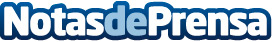 El Gobierno de Navarra destina 6,2 millones para subvencionar 17 centros especiales de empleo en los que trabajan 1.400 personas con discapacidadEl Gobierno de Navarra ha adoptado en su sesión de hoy un acuerdo por el que destina 6.298.000 euros para subvencionar a los 17 centros especiales de empleo, que proporcionan trabajo a 1.393 personas con discapacidad.Datos de contacto:Gobierno de NavarraNota de prensa publicada en: https://www.notasdeprensa.es/el-gobierno-de-navarra-destina-62-millones_1 Categorias: Navarra http://www.notasdeprensa.es